   PhD Recital Series 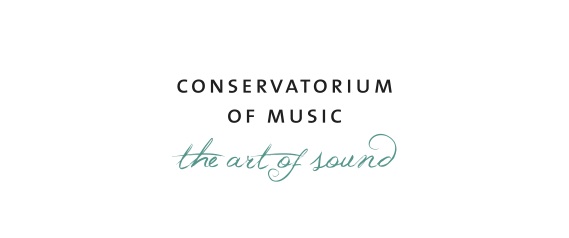 Friday 11 May 2012, 6:00pmConservatorium Recital Hall5 Sandy Bay Road, HobartMatthew Ives drumsNick Parish 30 point ARIAL BOLD for nameContemporary Guitar 24 point ARIAL for instrumentPerformance Examination 24 point ARIALFriday 19th June 2009, 10:00am 24 point ARIALYatra-ta 		18 point ARIAL ITALIC for titleTania Maria	16 point ARIAL BOLD for ComposerUse of Light Kurt Rosenwinkel	Collective improvisation on the theme of space Nick Parish, Charles Harris & Matthew Ives	       They Can't Take That Away From Me George & Ira Gershwin        Timeline Pat Metheny	Freedom Jazz Dance Eddie Harris	Yardbird Suite Charlie Parker	Musicians: 18 point ARIAL BOLDRandal Muir – Hammond Organ 18 point ARIAL  – PianoCharles Harris – BassMatthew Ives – DrumsToday’s exam will finish at approximately 10:50am :P 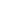 